What does trauma look and feel like?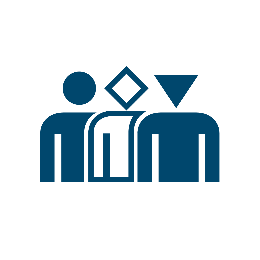 Trauma is different for different people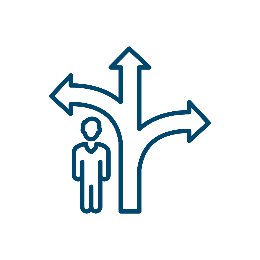 Trauma can change what you do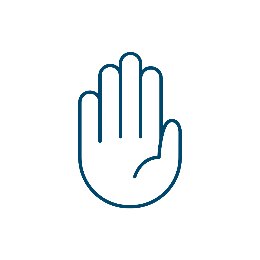 You might stop doing things you usually do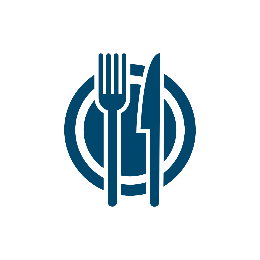 You might eat more or less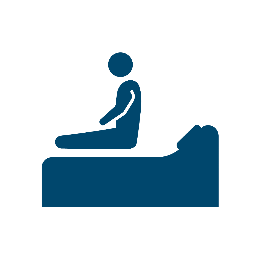 You might have trouble sleeping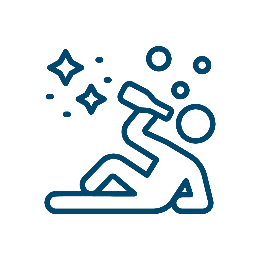 You might drink, smoke, or take other drugs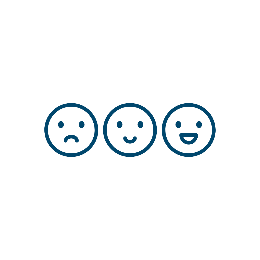 Trauma can change how you feel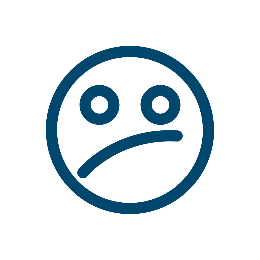 You might get upset or grumpy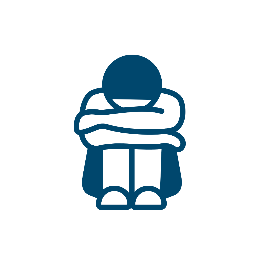 You might want to be alone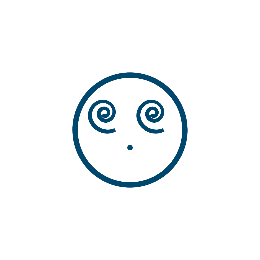 You might feel numb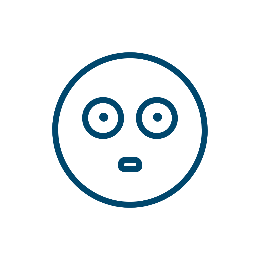 You might be afraid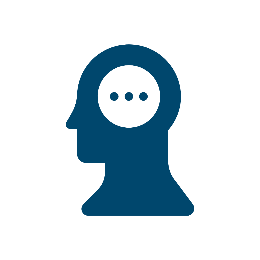 Trauma can change how you think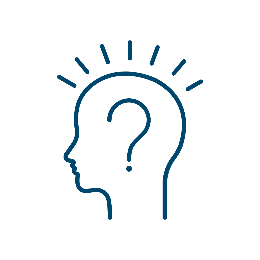 You might forget things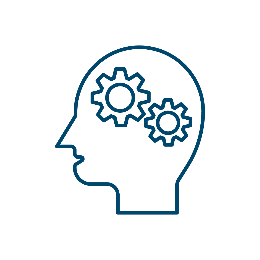 You might think about the event too much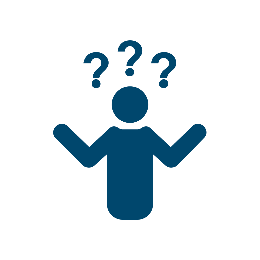 You might get confused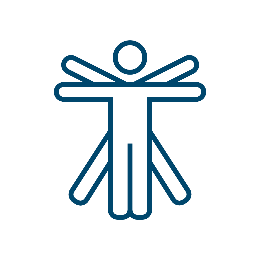 Trauma can change what your body does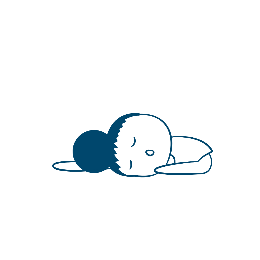 You might feel tired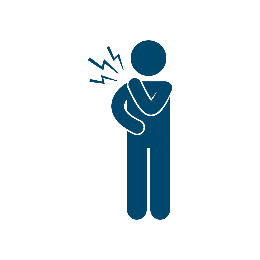 You might feel sick or sore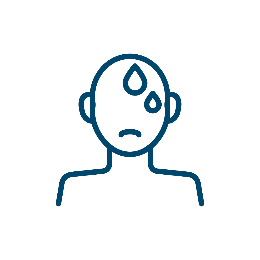 You might sweat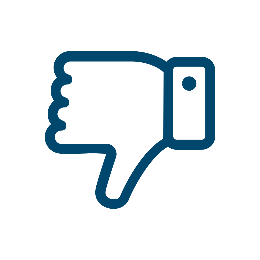 When something bad happens, it is normal to feel bad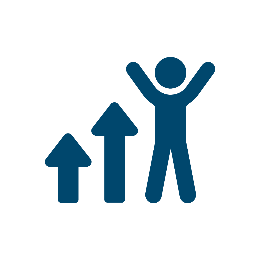 Mostly, you will feel better over time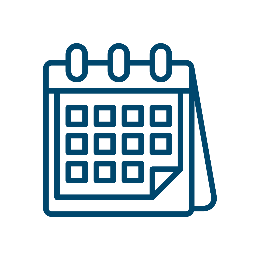 Trauma can make you feel bad for a long time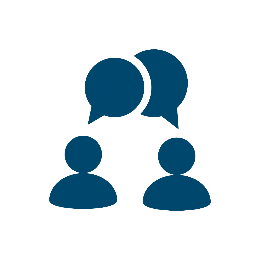 To get better talk about the trauma with people you feel safe with